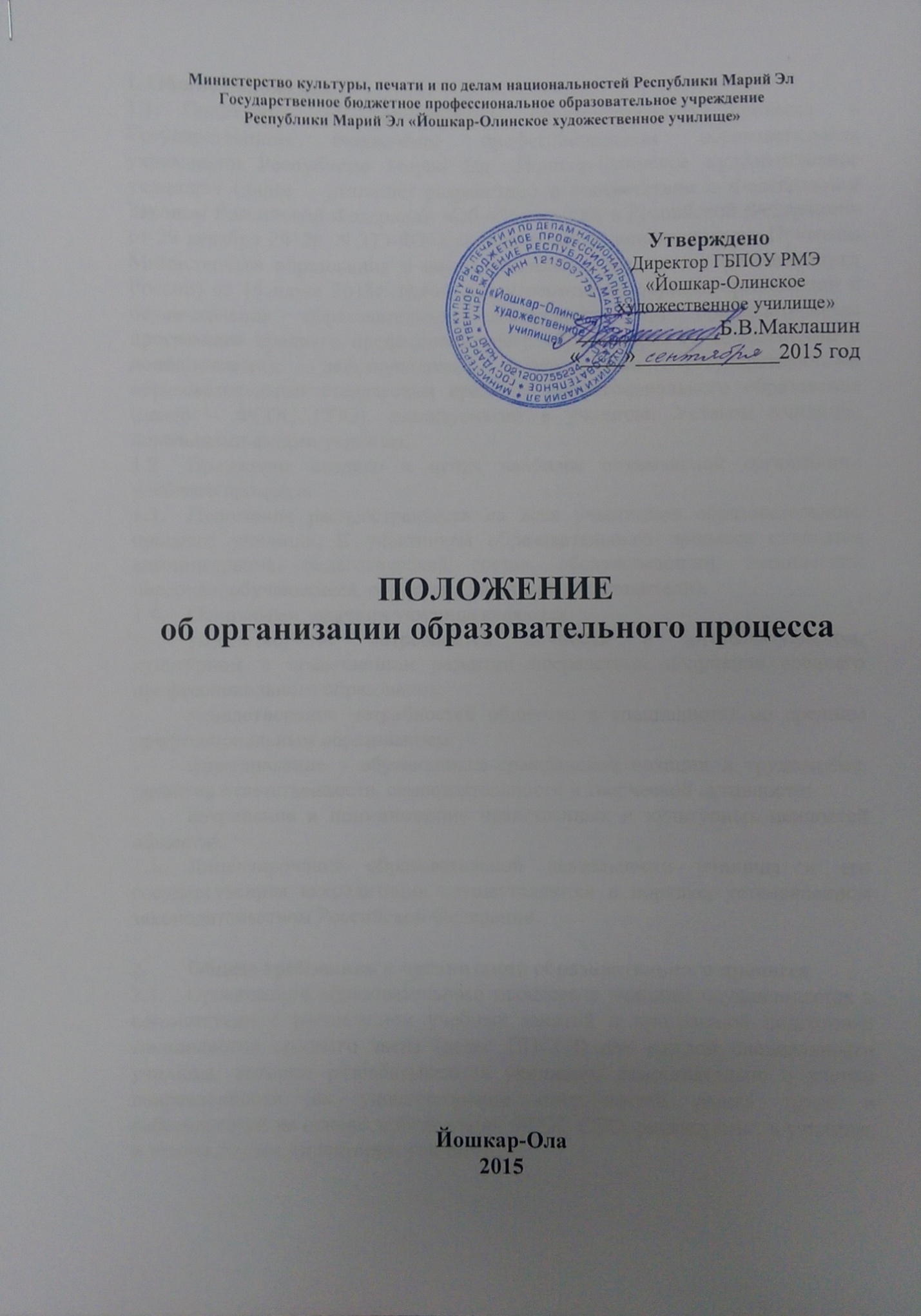 1. Общие положения1.1.	Положение об организации образовательного процесса в Государственном бюджетном профессиональном образовательном учреждении Республики Марий Эл «Йошкар-Олинское художественное училище» (далее - училище) разработано в соответствии с Федеральным Законом Российской Федерации «Об образовании в Российской Федерации» от 29 декабря 2012г. N 273-ФЗ (с изменениями и дополнениями); Приказом Министерства образования и науки Российской Федерации (Минобрнауки России) от 14 июня 2013г. №464 «Об утверждении порядка организации и осуществления образовательной деятельности по образовательным программам среднего профессионального образования» (с изменениями и дополнениями); действующими федеральными государственными образовательными стандартами среднего профессионального образования (далее – ФГОС СПО), реализуемыми в училище; Уставом училища; локальными актами училища.1.2.	Положение создано в целях наиболее оптимальной организации учебного процесса.1.3.	Положение распространяется на всех участников образовательного процесса училища. К участникам образовательного процесса относятся администрация, педагогический состав, обслуживающий, технический персонал, обучающиеся, родители (законные представители).1.4.	Основными задачами училища являются:-	удовлетворение потребностей личности в интеллектуальном, культурном и нравственном развитии посредством получения среднего профессионального образования;-	удовлетворение потребностей общества в специалистах со средним профессиональным образованием;-	формирование у обучающихся гражданской позиции и трудолюбия, развитие ответственности, самостоятельности и творческой активности;-	сохранение и приумножение нравственных и культурных ценностей общества.1.5.	Лицензирование образовательной деятельности училища и его государственная аккредитация осуществляются в порядке, установленном законодательством Российской Федерации.2.	Общие требования к организации образовательного процесса2.1.	Организация образовательного процесса в училище осуществляется в соответствии с расписанием учебных занятий и программой подготовки специалистов среднего звена(далее ППССЗ) для каждой специальности училища, которые разрабатываются училищем самостоятельно с учетом направленности на удовлетворение потребностей рынка труда и работодателей на основе действующих ФГОС СПО, реализуемых в училище, и утверждаются директором училища.2.2.	ППССЗ включают в себя учебный план, календарный учебный график,рабочие программы учебных дисциплин (модулей), оценочные и методические материалы.Училище ежегодно обновляет ППССЗ с учетом запросов работодателей, особенностей развития региона, культуры, науки, экономики, техники, технологий и социальной сферы в рамках установленных ФГОС СПО.2.3.	Сроки получения СПО по ППССЗ устанавливаются в соответствии с нормативными сроками их освоения, определяемыми действующими ФГОС СПО, реализуемыми в училище.2.3.1.	Для лиц, имеющих среднее общее образование допускаетсяперезачет соответствующих общеобразовательных дисциплин, который освобождает обучающегося от необходимости их повторного освоения.2.4.	Форма обучения в училище: очная.2.5.	Учебный год в училище начинается с 1 сентября и заканчивается согласнокалендарного учебного графика по конкретной специальности.2.6.	Не менее 2 раз в течение учебного года для студентов устанавливаются каникулы общей продолжительностью не менее десяти недель в учебном году, в том числе в зимний период - не менее 2 недель.2.7.	Максимальный объем учебной нагрузки студента составляет 54 академических часа в неделю, включая все виды аудиторной и внеаудиторной учебной нагрузки.2.8.	Для всех видов учебных занятий академический час устанавливается продолжительностью 45 минут.2.9.	Недельная учебная нагрузка студентов обязательными учебными занятиями не должна превышать 36 академических часов, с учётом дополнительной работы над завершением программного задания по дисциплинам «Рисунок», «Живопись» - 42 часов.2.10.	Для проведения занятий в училище установлена шестидневная рабочая неделя.2.11.	Численность студентов в учебной группе в училище при финансировании подготовки за счет бюджетных ассигнований устанавливается не более 20 человек. Исходя из специфики училища, образовательная организация может проводить учебные занятия с группами студентов меньшей численности и отдельными студентами, а также делить группы на подгруппы. 2.12.	Основными видами учебных занятий в училище являются: урок, практическое занятие, консультация, самостоятельная работа, практика.2.13.	Производственная практика студентов проводится в организациях, направление деятельности которых соответствует профилю подготовки обучающихся на основании договоров, заключенных училищем, а также на базе училища. Организация и содержание производственной практики  осуществляется в соответствии с Положением о практикеобучающихся.2.14.	Системаоценок, формапроведения промежуточной аттестации студентов устанавливается в соответствии с Положением о текущем контроле успеваемости и промежуточной аттестации обучающихся.2.15.	Приём студентов, перевод с одной образовательной программы среднего профессионального образования на другую, перевод из образовательной организации в другую, переход обучающихся с платного обучения на бесплатное, порядок отчисления, восстановления студентов, порядок предоставления академического отпуска, регламентируются соответствующими локальными актами училища.2.16.	Освоение ППССЗ завершается обязательной государственнойитоговой аттестацией выпускников. Государственнаяитоговая аттестации в училище организуется в соответствии с Порядком проведения государственной итоговой аттестации.2.17.	Училище организует работу по дополнительному образованию при наличии запросов потребителей образовательных услуг, с разработкой соответствующей Программы дополнительного образования.2.18.	В училище ведется следующая учетная документация, необходимая для организации учебного процесса:-	журнал учебных занятий для учета успеваемости и посещаемости;- 	протокол семестрового экзамена;-	сводная ведомость успеваемости;-	зачетная книжка студента.3.	Контроль учебного процесса3.1.	Контроль учебного процесса имеет целью установить:-	соответствие организации учебного процесса требованиям действующих ФГОС СПО, реализуемых в училище и других нормативныхправовых актов, регламентирующих деятельность училища;-	качество освоения ППССЗ обучающимися;-	использование передовых образовательных технологий, положительного педагогического опыта, эффективных форм и методов преподавания;-	организацию и проведение самостоятельной работы студентов;-	уровень материально-технического обеспечения учебных занятий и состояниеучебно-материальной базы.3.2.	Контроль должен быть целенаправленным, систематическим, объективным, действенным и охватывать все стороны учебного процесса. Он должен выявлять положительный опыт и недостатки в учебной и методической работе, обеспечивая в конечном итоге повышение качества учебного процесса.3.3.	Контроль проводится в форме:-	участия руководящего состава училища в заседаниях предметно-цикловой комиссии;-	рассмотрения и утверждения учебно-методической документации и документации по организации учебного процесса;-	контроля успеваемости и качества подготовки обучающихся;-	проверок реализации расписания учебных занятий, посещения аудиторных занятий и др.3.4.	Контроль в училище осуществляется директором, заместителем директора по учебной работе, заместителем директора по воспитательной работе, председателем предметно-цикловой комиссии.3.5. Обучающимся предоставляется возможность оценивания содержания, организации и качества образовательного процесса в форме анкетирования.4. Ответственность за организацию учебного процесса4.1.	Директор:-	несет ответственность за качество подготовки обучающихся;-	издает приказы, дает указания, обязательные для исполнения всеми сотрудниками и обучающимися;-	формирует кадровый состав педагогических работников: осуществляет подбор педагогических работников соответствующей квалификации, проводит собеседования;-	несет ответственность за безопасность обучающихся и сотрудников.4.2.	Заместитель директора по учебной работе:-	осуществляет руководство организацией учебной работы училища;-	участвует в формировании кадрового состава педагогических работников в соответствии с профессиональным стандартом. Анализирует предоставляемые документы, контролирует наличие необходимых документов;-	формирует учебную нагрузку педагогических работников: ежегодно составляет учебную нагрузку в соответствии с учебными планами и контингентом студентов, контролирует ее выполнение, контролирует оптимальное распределение учебной нагрузки, контролирует расчет учебных часов на учебный год;-	осуществляет руководство организацией и проведением практики студентов;-	осуществляет составление календарного учебного графика и контролирует его выполнение;-	осуществляет контроль проведения промежуточной аттестации и текущего контроля знаний;-	готовит проекты приказов и распоряжений по организации учебного процесса;-	контролирует движение контингента обучающихся и исполнение Государственного задания;-	руководит деятельностью предметно-цикловой комиссии;-	осуществляет непосредственную связь между преподавателями и студентами;-	своевременно информирует преподавателей об изменениях, касающихся организации учебного процесса, в частности расписания;-	составляет расписаниеучебных занятий согласно календарному учебному графику и учебной нагрузки преподавателей;-	составляет расписание промежуточной аттестации и график государственной итоговой аттестации;-	ведет мониторинг проведения промежуточной аттестации и текущего контроля знаний;-	разрабатывает и ведет необходимую учетную документацию.4.3.	Заместитель директора по воспитательной работе:-	осуществляет руководство организацией воспитательной работы училища;-	создает условия для внеучебной работы со студентами;-	ведет работу по формированию традиций училища;-	организует культурно-массовую, творческую и спортивно-оздоровительную работу.4.4.	Председатель предметно-цикловой комиссии:-	организует и руководит работой преподавателей по составлению, обновлению и совершенствованию учебно-методической документации;-	планирует и организует учебные и производственные практики;-	разрабатывает мероприятия по дальнейшему улучшению качественной подготовки специалистов;-	формирует предложения по выработке индивидуальной траектории обучения студента;-	участвует в формировании программы государственнойитоговой аттестации выпускников;-	планирует и организует воспитательную работу с учетом ее творческой направленности;-	совершенствует педагогическое мастерство и повышение профессиональной квалификации преподавателей, обеспечивает преемственность педагогических традиций и оказывает методическую помощь молодым преподавателям;-	участвует в обсуждении кадровых вопросов предметно-цикловой комиссии, предполагаемой учебной нагрузки преподавателей;-   организует заседания предметно-цикловой комиссии и протоколирует их ход. Протоколы заседаний предметно-цикловой комиссии подшиваются в дело и передаются в архив училища по завершении учебного года.-     составляет план работы предметно-цикловой комиссии на учебный год.4.5.	Преподаватель:-	проводит обучение студентов в соответствии с требованиями действующих ФГОС СПО, реализуемых в училище;-	использует наиболее эффективные формы, методы и средства обучения, педагогические технологии: традиционные и инновационные;-	несет ответственность за качество подготовкиобучающихся;-	разрабатывает методические материалы для обеспечения учебного процесса: рабочие программы, фонды оценочных средств и др.;-	участвует в формировании программы государственнойитоговой аттестации выпускников училища;-	согласовывает возможность разового изменения расписания с заместителем директора по учебной работе;-	ведет учетную документацию (журнал учебных занятий для учета успеваемости и посещаемости);-	повышает свою профессиональную квалификацию;-	воздерживается от действий и высказываний, ведущих к осложнению морально-психологического климата в коллективе;-	не допускает использования антипедагогических методов воспитания, связанных с физическим и психическим насилием над личностью обучающегося, антигуманных, а также опасных для жизни или здоровья обучающегося методов обучения;-	бережно относится к имуществу училища, не допускает использования оборудования и другого имущества в неуставных целях.4.6.	Студенты:-	посещают учебные занятия и выполняют в установленные сроки все виды заданий, предусмотренные ППССЗ;-	сдают все зачеты и экзамены в строгом соответствии с расписанием промежуточной аттестации;-	выполняют требования Устава училища, локальных актов училища, приказов директора и других должностных лиц.5.	Материально-техническое обеспечение учебного процесса5.1.	Материально-техническое обеспечение учебного процесса является необходимым условием для качественной подготовки специалистов.5.2.	Учебно-материальная база представляет комплекс материальных и технических средств, включающих учебные и учебно-вспомогательные помещения, специальное оборудование и специальную технику, технические средства обучения, транспортные средства и т.п.5.3.	Количество мастерских и учебных кабинетов, необходимых для обеспечения образовательного процесса в училище, определяется количеством студентов, в соответствии с требованиями действующихФГОС СПО по специальностям, реализуемымучилищем.5.4.	Учебники и учебные пособия приобретаются библиотекой училища.